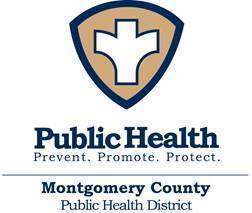      Date: 8/7/2020MONTGOMERY COUNTY COVID-19 UPDATEMONTGOMERY COUNTY – Montgomery County Public Health District, in conjunction with the Montgomery County Office of Homeland Security and Emergency Management, can sadly confirm five additional deaths related to COVID-19, bringing the total to 82.A woman in her 70s, from Magnolia, died in the hospital. She had co-morbidities in addition to testing positive for COVID-19.A woman in her 90s, from Porter, died in the hospice care. She had co-morbidities in addition to testing positive for COVID-19.A man in his 50s, from Porter, died in the hospital. He had co-morbidities in addition to testing positive for COVID-19.A man in his 50s, from Conroe, died in the hospital. He had co-morbidities in addition to testing positive for COVID-19.A man in his 60s, from Porter, died in the hospital. He had co-morbidities in addition to testing positive for COVID-19.We offer our condolences to all of the families at this difficult time.TOTAL cases of COVID-19 increased by 67 to 6,577 since yesterday’s report.ACTIVE cases of COVID-19 decreased by 87 to 1,836 since yesterday’s report.53 residents are known to be in the hospital, as a result of contact investigations. Contact investigations have not been initiated on all reported cases.4,487 people have clinically recovered. The next update will be Monday, August 10th.Have questions? Please go to https://mcphd-tx.org/ and scroll down to the FAQs.                                                                                                                                  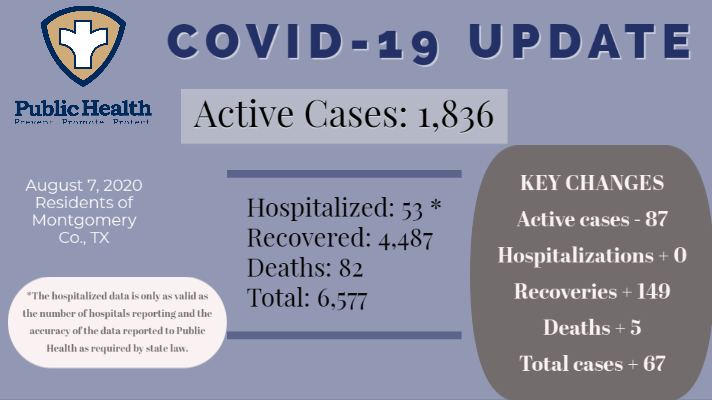 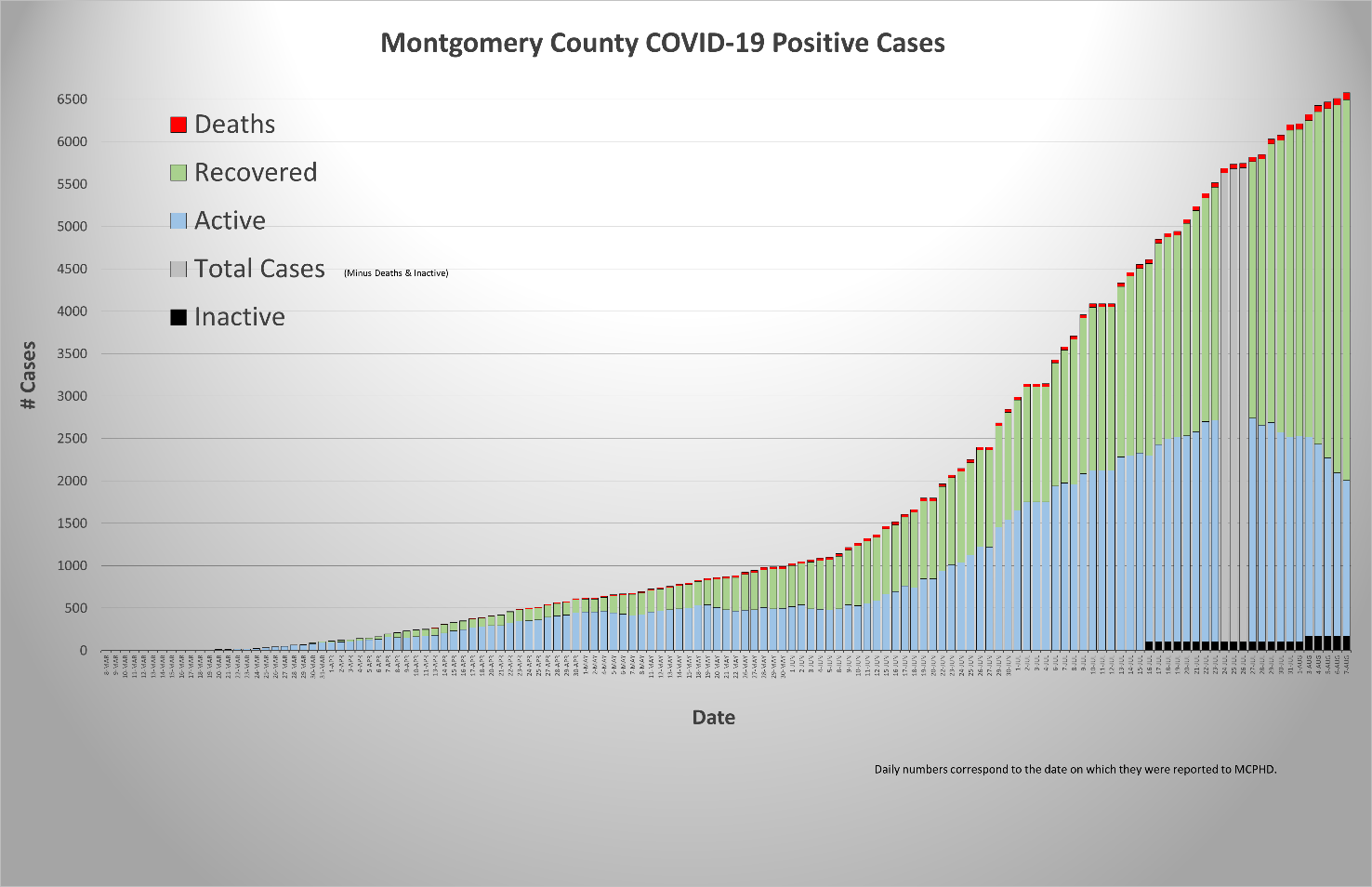 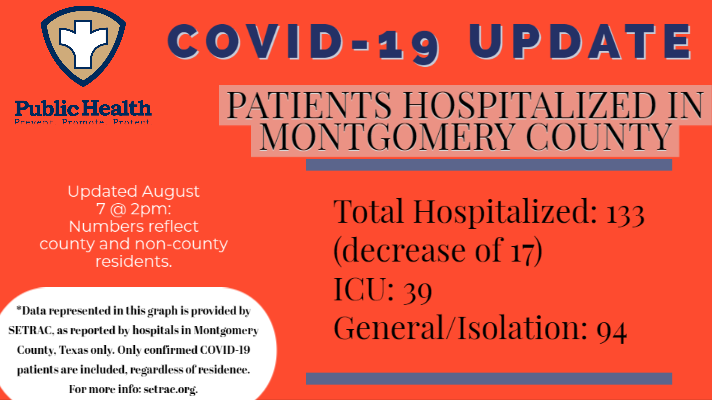 You can find more information on the SETRAC website, setrac.org. Take steps to slow the spread of COVID-19 in our community. Consider staying home unless it is necessary to leave your home.Avoid groups of people.Practice social distancing.Wear a mask (if it is necessary to leave your home).Wash your hands or use hand sanitizer frequently.Disinfect surfaces in your car and around your home.You can view the list of case-by-case updates on the MCPHD website here: https://mcphd-tx.org/coronavirus-covid-19/confirmed-cases/. You can refer to the dashboard here: https://coronavirus-response-moco.hub.arcgis.com/. Just a reminder, online registration is now available for COVID-19 testing through the MCPHD/MCHD voucher program. Click on “Need to be tested?” on mchd-tx.org or mcphd-tx.org and follow the instructions. The COVID-19 Call Center’s number is 936-523-3916. It is open Monday-Friday 8:00am-4:30pm.Montgomery County Public Health District’s mission is promoting a healthy, resilient community through health education, disease prevention, clinical services, and emergency preparedness.  For more information about the Montgomery County Public Health District please go to www.mcphd-tx.org.